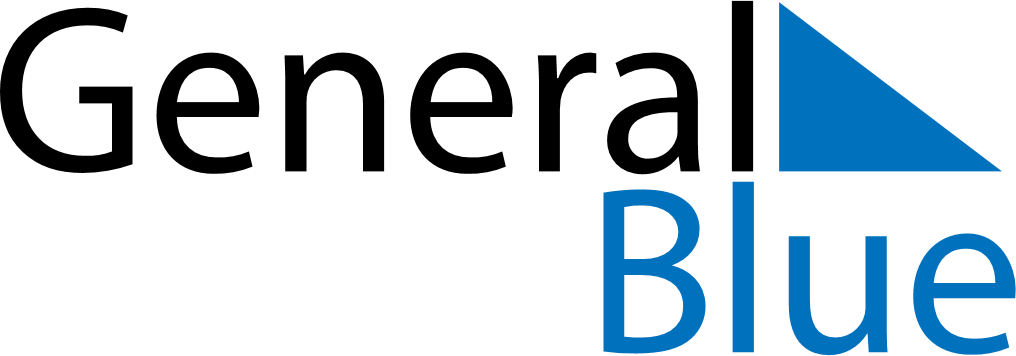 January 2020January 2020January 2020January 2020EthiopiaEthiopiaEthiopiaSundayMondayTuesdayWednesdayThursdayFridayFridaySaturday1233456789101011Christmas Day12131415161717181920212223242425Epiphany26272829303131